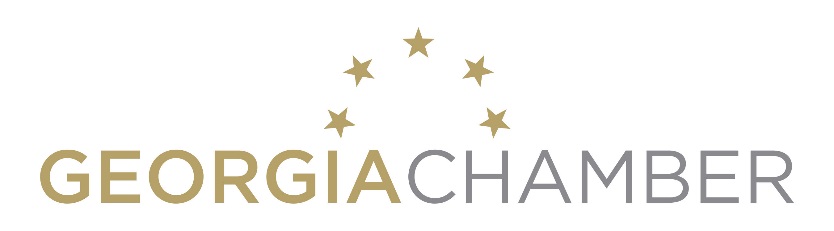 Programs & Marketing Intern: Fall 2016The Georgia Chamber of Commerce is Georgia’s largest business advocacy organization.  Our focus is on keeping, growing and creating new jobs in our state.  We have an aggressive, proactive approach to state policy issues, and we transcend regional boundaries to create a state-wide network of business leaders working to help Georgia’s economy thrive.Currently, we are offering an internship in the Marketing department, which is responsible for the marketing, programs, and events that support the mission of the Chamber. Position Title: Programs & Marketing InternCompensation:  Paid, stipend. Position Dates: August-December 2016  Flexible. Hours:  Flexible, preference would be 3 days per week, 20-25 hours per week.   Prerequisites:  Student currently enrolled in a baccalaureate (junior or senior level) or graduate level program in marketing, public relations, communications, business or other related field.Behavioral Traits, Attitudes, and Skills Required	The ideal candidate will:Have excellent writing, editing and communication skillsHave a high level of attention to detail, producing work that requires minimal editing and layout revisionsBe a proactive problem solver with the ability to advance projects independentlyBe positive and responsive, a high level of professionalism Be creative and confident, willing to pitch ideas for new marketing tools and strategiesBe able to identify and provide the appropriate level of information to stakeholdersLearn new software and programs quickly, such as email marketing systems, CRM databases, basic website content management systems, etc.Experience with Creative Suite Programs (InDesign, Illustrator, Photoshop & Adobe Acrobat) is a plus, but not required. Main ObjectivesIdentifying and implementing new marketing strategies and promotional campaigns to grow use and awareness of existing programs, including the Georgia Chamber Federation, Georgia2Georgia, member benefit programs, etc.Identifying and evaluating ways to provide additional value to investors, members and partnersAssist in strengthening partnerships between the Georgia Chamber and local chambers of commerceAssisting with the creation and launch of a partnership campaign with community programs to grow Georgia2Georgia statewideDuties & Responsibilities:Potential tasks associated with this internship include, but are not limited to:Creating marketing material and toolkits to assist local chambers in promoting Georgia Chamber Federation benefits to their members Assist with managing relationships with partner organizations, handle requests for information, collateral, etc. Creating and executing social media based marketing plans for growing member awareness of benefit programsDevelop at least one promotional campaign to help grow awareness and/or participation of a chamber initiativeAttend and assist with the regional power lunch series, specifically coordinating materials, invitations and responses for local chamber president’s meetingsAssisting with event marketing and communication, including creating event collateral, building and sending eblasts, identifying additional ways for promotion, updating webpages, etc.Assisting with the management, monitoring and customer service needs relating to investor benefits and servicesLimited travel within GeorgiaBenefits:Gain hands-on experience in the development and execution of marketing strategyBuild a portfolio and gain experience with building promotional campaigns, marketing materials and other contentGain knowledge of key initiatives, projects and issues of importance to the state of GeorgiaBuild a network of business leaders through interaction with members and local chambersParking and expenses reimbursed while on Chamber businessCredit hours upon agreement and documentation by  sponsoring institutionA stipend to allow interns to gain valuable experiential education without sacrificing needed incomeTo Apply:Visit www.gachamber.com/Careers to download an application.  Compile the following materials into a single PDF file named “Your Last Name, Your First Name, Marketing Internship, Fall 2016” and send to internships@gachamber.com.  You will receive a confirmation email when your complete application package has been received. Completed applicationResume and cover letterA reference (See reference form on application for guidelines)A short answer essay:  In 100 words or fewer, tell us why you want to be the Program & Marketing Intern at the Georgia Chamber of Commerce. One of the following:A sample marketing, promotion or PR plan you have created for a class or volunteer organization.A sample piece of marketing collateral (one pager, brochure, website, brand standards, etc.) you wrote and designed for a class or volunteer organization.An example of your work that demonstrates you have the experience or ability to successfully complete projects similar to those outlined in the Main Objectives section. Only complete applications will be considered.